BMW
Corporate CommunicationsInformacja prasowa
Czerwiec 2015
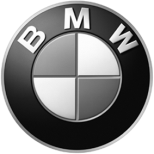 100-procentowo elektryczny, czysty i cichy transport w Monachium: BMW Group i SCHERM Group oficjalnie wprowadzają elektryczną ciężarówkę do użytku.Mobilność miejska – a dla BMW Group pojęcie to obejmuje także logistykę i transport – to dziedzina o ogromnym potencjale przyszłościowym. Nikt nie powinien więc być zdziwiony, że BMW Group jest pierwszym producentem samochodowym w Europie, który do swych celów użytkuje na publicznych drogach 40-tonowe elektryczne ciężarówki. Ich oficjalne wejście do służby nastąpiło 6 czerwca, a pierwszy kurs rozpoczęła Minister ds. Gospodarczych Bawarii, Ilse Aigner.Samochody ciężarowe – model holenderskiego producenta Terberga – z sukcesem zakończyły serię jazd próbnych. Od 07 czerwca regularnie jeżdżą między Centrum Logistycznym SCHERM Group a monachijskim centrum produkcyjnym BMW. Przewożą do fabryki różne części i podzespoły, jak amortyzatory, sprężyny czy układy kierownicze.Ładowanie akumulatorów ciężarówek użytkowanych przez BMW Group i SCHERM Group odbywa się wyłącznie prądem ze źródeł odnawialnych. W porównaniu z konwencjonalnymi autami ciężarowymi każda z elektrycznych ciężarówek Terberg oszczędzi rocznie 11,8 t CO2 – a tyle wyemitowałoby BMW 320d EfficientDynamics okrążając Kulę Ziemską trzykrotnie.Ładowanie akumulatorów w ciężarówce trwa 3 godziny. W pełni naładowane, dają jej zasięg do 100 km, więc teoretycznie na jednym ładowaniu auto może wykonać całodzienną zmianę.W przypadku pytań prosimy o kontakt z:Katarzyna Gospodarek, Corporate Communications ManagerTel.: +48 728 873 932, e-mail: katarzyna.gospodarek@bmw.plBMW GroupBMW Group, w której portfolio znajdują się marki BMW, MINI oraz Rolls-Royce, jest światowym liderem wśród producentów samochodów i motocykli segmentu premium. Oferuje również usługi finansowe, a także z zakresu mobilności. Firma posiada 30 zakładów produkcyjnych i montażowych w 14 państwach oraz ogólnoświatową sieć sprzedaży w ponad 140 krajach. W 2014 roku BMW Group sprzedała na całym świecie ok. 2,118 mln samochodów oraz 123 000 motocykli. W 2014 r. jej zysk przed opodatkowaniem wyniósł 8,71 mld euro przy dochodach 80,40 mld euro (dane za rok finansowy). Na dzień 31 grudnia 2014 r. globalne zatrudnienie sięgało 116 324 pracowników.Źródłem sukcesu BMW Group jest długofalowe planowanie oraz działanie w sposób odpowiedzialny. Ważną częścią strategii firmy jest zrównoważony rozwój w aspekcie społecznym i ochrony środowiska w całym łańcuchu dostaw, pełna odpowiedzialność za produkt oraz  zobowiązania na rzecz oszczędzania zasobów. Polityka ta stanowi integralną część strategii rozwoju przedsiębiorstwa.www.bmwgroup.com Facebook: http://www.facebook.com/BMWGroupTwitter: http://twitter.com/BMWGroupYouTube: http://www.youtube.com/BMWGroupviewGoogle+: http://googleplus.bmwgroup.com